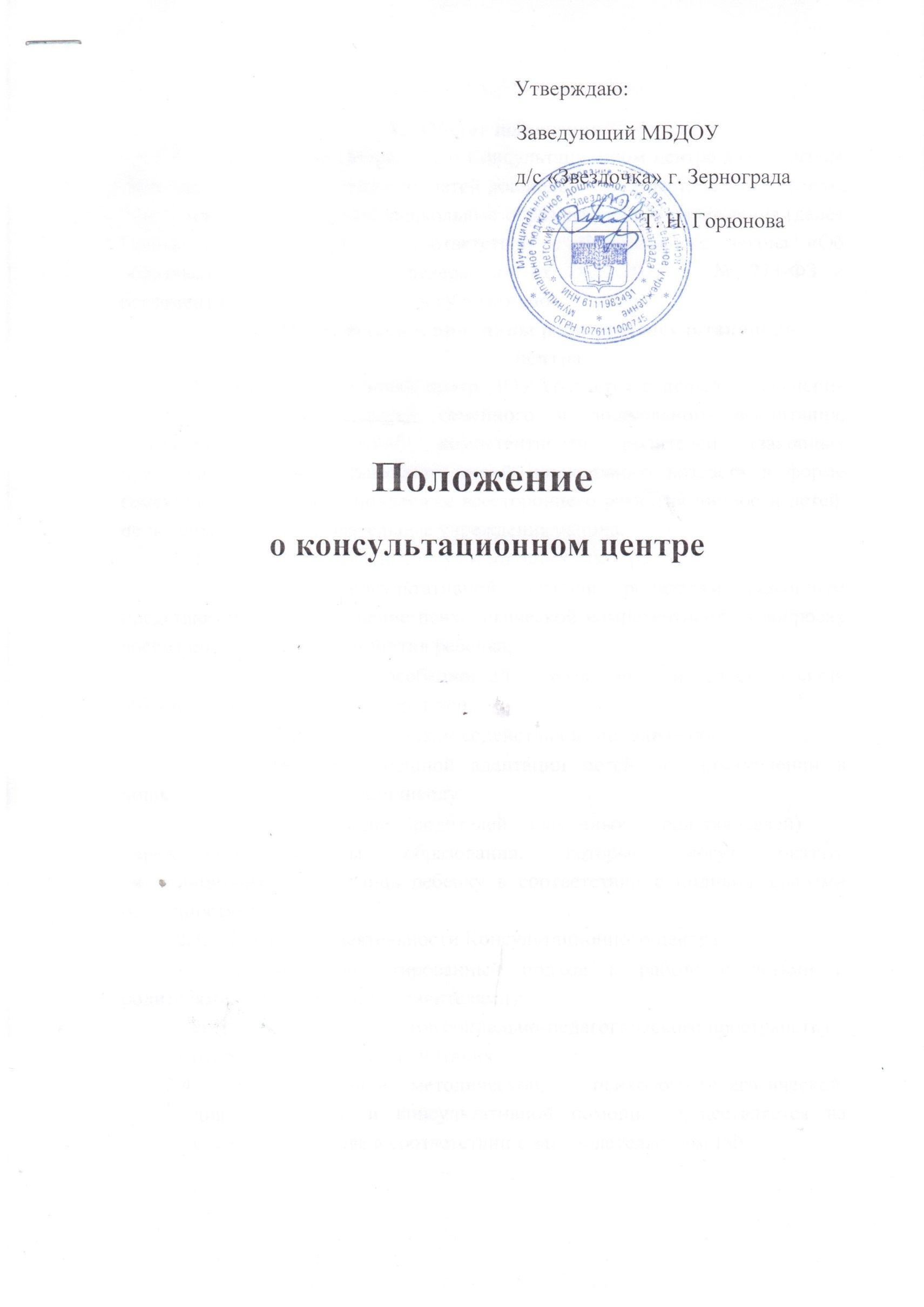 Положение о Консультационном центре ДОО Общие положенияНастоящее Положение о Консультационном центре для родителе (Законных представителей) и их детей дошкольного возраста, в том числе от 0 до 3 лет, не посещающих дошкольные образовательные учреждения (далее Положение) разработано в соответствии с Федерального закона «Об образовании в Российской федерации» от 29.12.2012 г. № 273-ФЗ и регламентирует деятельность Консультативного центра.Цели, задачи и принципы работы Консультационного центра Консультационный центр ДОУ создается с целью обеспечения единства и преемственности семейного и дошкольного воспитания, повышения педагогической компетентности родителей (законных представителей), воспитывающих детей дошкольного возраста в форме семейного образования, поддержке всестороннего развития личности детей, не посещающих образовательные учреждения района.Основные задачи Консультационного центра:оказание консультативной помощи родителям (законным представителям) и повышение психологической компетентности в вопросах воспитания, обучения и развития ребенка;диагностика особенностей развития интеллектуальной, эмоциональной и волевой сфер детей;оказание дошкольникам содействия в социализации;обеспечение успешной адаптации детей при поступлении в дошкольные учреждения или школу;информирование родителей (законных представителей) об учреждениях системы образования, которые могут оказать квалифицированную помощь ребенку в соответствии с индивидуальными особенностями.Принципы деятельности Консультационного центра:личностно-ориентированный подход к работе с детьми и родителями (законными представителями);– сотрудничество субъектов социально-педагогического пространства;– открытость системы воспитания. Предоставление методической, предоставления методической, психолого-педагогической, диагностической и консультативной помощи осуществляется на бесплатной основе в соответствии с законодательством РФ. Информация о предоставлении методической, психолого-педагогической, диагностической и консультативной помощи размещается на официальном сайте МКДОУ.Организация предоставления методической, психолого-педагогической, диагностической, диагностической и консультативной помощиМетодическая, психолого-педагогическая, диагностическая и консультативная помощь осуществляется через следующие формы деятельности:Просвещение родителей (законных представителей) – информирование, направленное на предотвращение возникающих семейных проблем и формирование педагогической культуры родителей (законных представителей)  с целью объединения требований к ребенку в воспитании со стороны всех членов семьи, формирование положительных взаимоотношений в семье;Консультирование, информирование родителей о физиологических и психологических особенностях развития ребенка, основных направлениях воспитательных воздействий, преодолении кризисных ситуаций. Консультации, тренинги, беседы, теоретические и практические семинары, лектории проводят согласно графику, утвержденному руководителем организации. Порядок оказания методической, предоставления методической, психолого-педагогической, диагностической и консультативной помощи определяется локальными актами МБДОУ.Учет обращений родителей (законных представителей), воспитывающих детей дошкольного возраста на дому, за получением  методической, предоставления методической, психолого-педагогической, диагностической и консультативной помощи ведется в журнале учета обращений.Предоставление методической, предоставления методической, психолого-педагогической, диагностической и консультативной помощи осуществляется в соответствии с графиком проведения мероприятий с родителями (законными представителями) и их детьми, утвержденным руководителем МБДОУ, и фиксируется в журнале учета. Формы предоставления методической, психолого-педагогической, диагностической и консультативной помощи определяются учреждением.4. Документация Консультационного центра4.1. Ведение документации Консультационного центра выделяется в отдельное делопроизводство.4.2. Перечень документации Консультационного центра:– план проведения образовательной деятельности с детьми и родителями (законными представителями), который утверждается  руководителем МБДОУ. В течение учебного года по требованию родителей (законных представителей) в документ могут вноситься изменения;– годовой отчет о результативности работы;– журнал посещаемости консультаций, мастер-классов, тренингов;– график работы Консультационного центра;– договор между родителем (законным представителем) и руководителем МБДОУ;– банк данных детей, не охваченным дошкольным образованием.5. Прочие положения5.1. Результативность работы Консультационного центра определяется отзывами родителей и наличием в МБДОУ документов отчетности.5.2. Для работы с детьми и родителями (законными представителями) используется учебно-материальная база МБДОУ.5.3. Контролирует деятельность Консультационного центра руководителем МБДОУ.